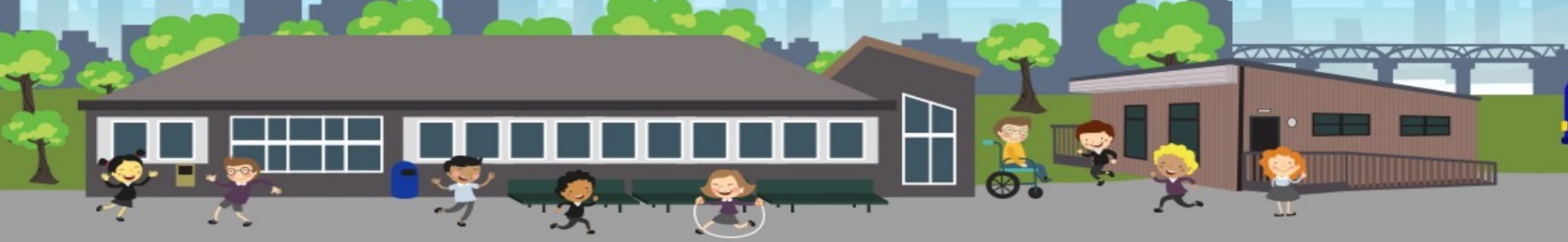 





After School Clubs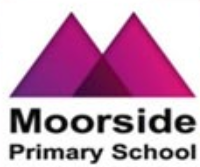 Children from Years 4, 5 and 6 have been taking part in after-school clubs.Board Games – Monopoly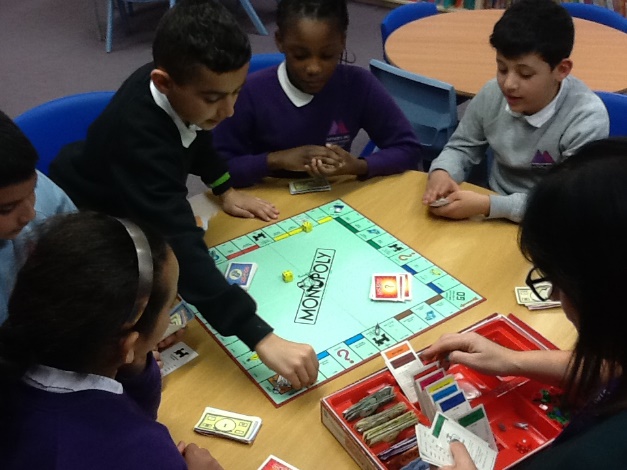 Board Games – Monopoly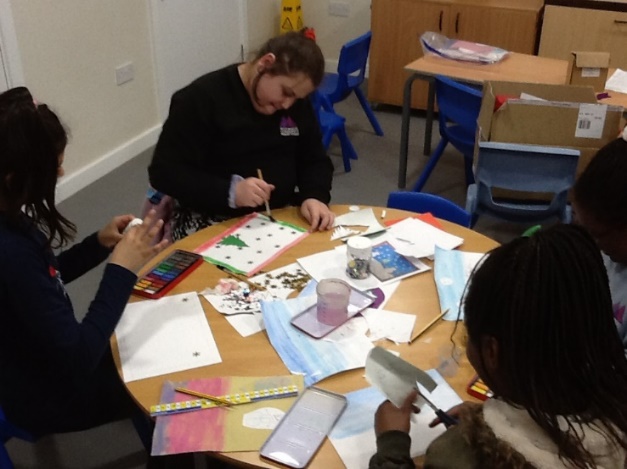 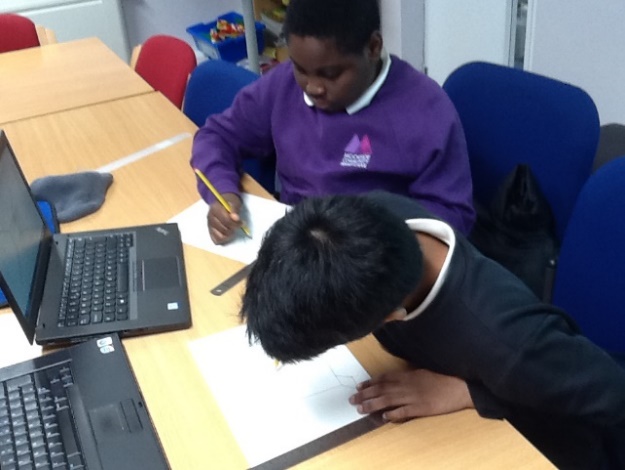 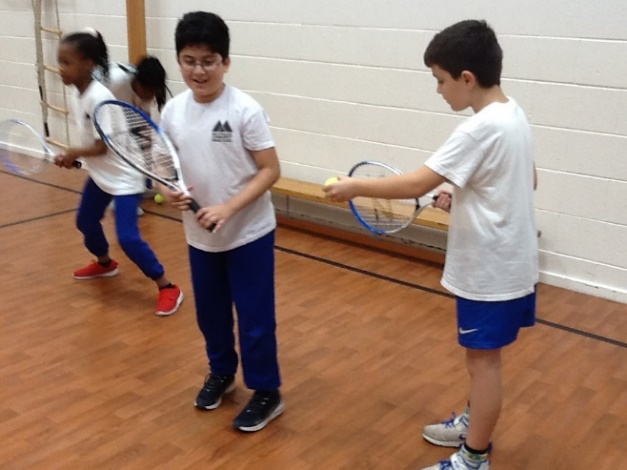 Dates for your DiaryMonday 17th February to Friday 21st February – School closed for Half Term.Monday 6th April to Friday 17th April – School closed for Easter.Friday 8th May – School closed for Early May Bank Holiday.Stars of the Weekw/c 6th January 2020w/c 13th January 2020w/c 20th January 2020w/c 27th January 2020w/c 3rd February 2020Upcoming EventsUK Parliament OutreachOn the 7th February 2020, we will be having an “Introduction to the UK Parliament” Assembly for the children in Key Stage Two. This lively, interactive assembly will introduce students to what UK Parliament is and how it works. More importantly, they’ll learn what it means for their lives as citizens.The children will learn:How does our democracy work?How can young people get involved in the work of UK Parliament?What are the roles of MPs and the House of Lords?Prior to the visit, we will be exploring the UK Parliament and associated subjects such as Citizenship, Living in the Wider World and British Values, in our lessons.There is a possibility that our local MP, Chi Onwurah, may be able to take part in this assembly which would be an added bonus.Special Author EventThirty of our Year 5 and 6 pupils will be attending a special author event organised by Seven Stories (The National Centre for Children’s Books) on Tuesday 4th February.Award-winning author Ross MacKenzie will be talking about his new book Evernight. This story is set in a world of witches and shadow-men with the hero, Larabelle Fox, hunting for treasures in the sewers of King’s Haven to survive.Ross will talk pupils through his inspiration for the book, from the sewers of Victorian London to steampunk technology, and the creation of memorable villains. This will be a fun, inspirational event from a great speaker.Focus on ReadingReading is one of our key priorities in school this year so we would ask you to encourage your children to bring their book bags to school every day and take an interest in what they are reading, listening to them read as much as possible and helping to support us in enabling them to develop a real interest in reading for pleasure.ClassNameClassNameNurserySamuel, Haris3BAnthonyRKRaman3LUsmanRSAleena4CLucy1CRMaryam4LJMiroslav1TMohammed Iesa5WIsrat2HDani5RHJessica2WAmy6KFareeda6CNashita6DFatimaClassNameClassNameNurseryWalid, Khadeja3BEzraRKChristyn3LIzmaRSCamila4CSehar1CRNoor Fatima4LJAnisa1TSarah5WSandra2HAmeerah5RHMD Yasin2WFacundo6KAndile6CSabina6DHannaClassNameClassNameNurseryAmaan, Muhammad3BIbrahimRKGreatness3LSerwerRSIsrael4CMuhammed Awais1CRLiam4LJSara1TJozef5WDimah2HAmelia5RHAboudeh2WJibraeel6KJozef6CNaomi6DGospelClassNameClassNameNurseryWendy, Grace3BCherishRKJana3LFatimahRSAdiba4CSyed1CRChimdindu4LJRoshni1TNiga5WRumaisaa2HHlaa5RHFatima2WFranklyn6KAdella6CScarlet6DReemazClassNameClassNameNurseryRicky-Junior, Mayokun3BPatrikRKJason3LFaithRSNabi4CShoaib1CRMaryam 4LJIram1TMosaver5WDaniel2HIbrahim5RHKeenan2WFarah6KShabnam6CDemi6DCyntia